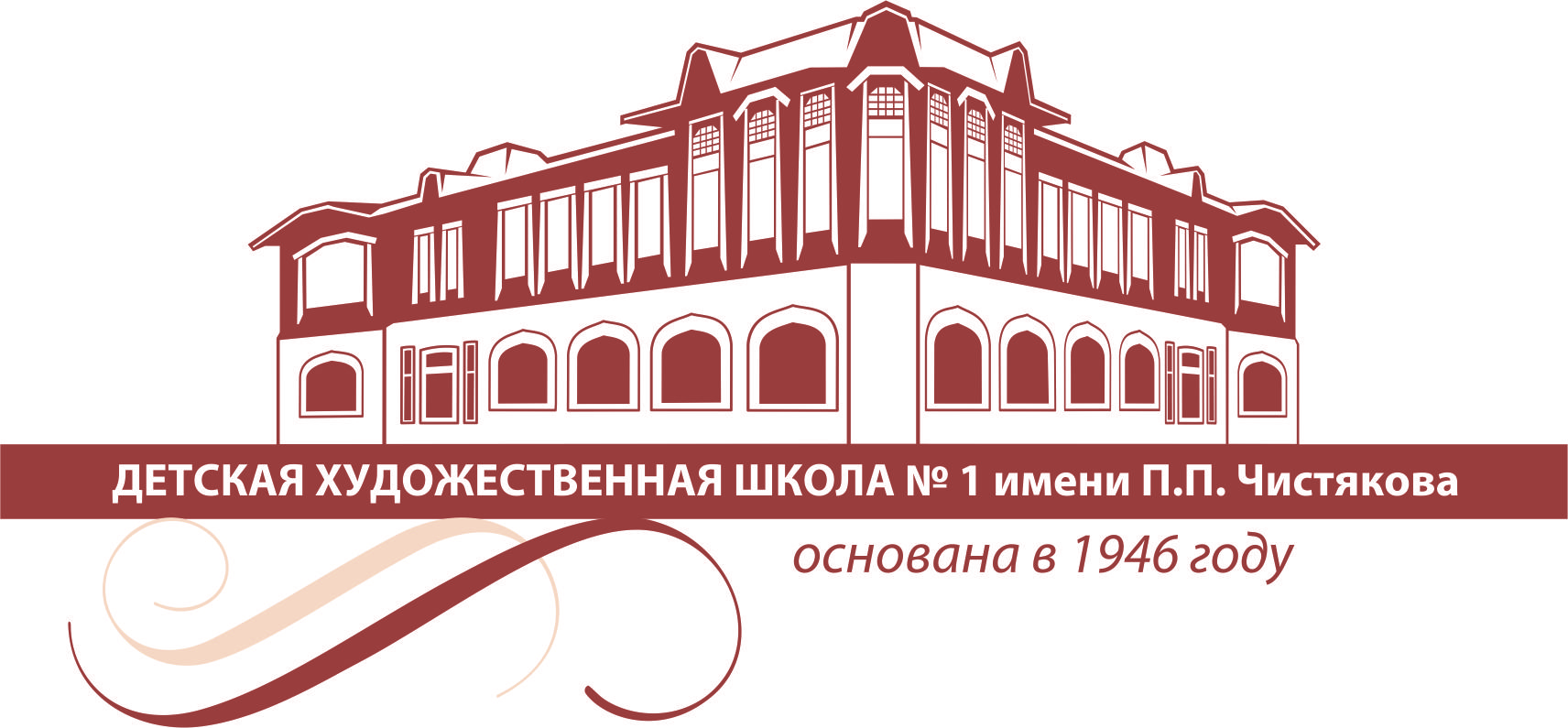 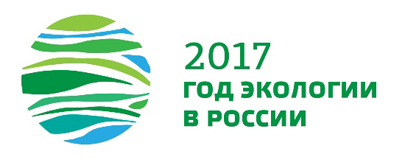 АКЦИЯ ПО СБОРУ МАКУЛАТУРЫДХШ №1 имени П.П.Чистякова объявляет ПЕРВЫЙ в 2017 году СБОР МАКУЛАТУРЫ!У каждого, наверняка, есть дома журналы, газеты, исписанные листы бумаги, коробки и другие средства целлюлозной промышленности, которые вы просто выбрасываете в мусоропровод! Предлагаем произвести сбор макулатуры! Совместные усилия – объединяют! ДХШ № 1 имени П.П.Чистякова призывает каждого учащегося, родителей и сотрудников ответственно относиться к вопросу необходимости охранять и оберегать от любого негативного воздействия все виды природных ресурсов. Пусть сбор макулатуры станет первым шагом на заданном пути!Каждый из участников сбора будет отмечен благодарственным письмом! Нужно лишь заполнить определённую форму (дата сдачи, ФИО, класс и ФИО классного руководителя) Пункты приёма: 1. Библиотека ДХШ №1 имени П.П.Чистякова (Кабинет №18). 2. Вахта ДХШ №1 имени П.П.Чистякова. 3. Классный руководитель. Макулатуру можно приносить в школу ДО 1 ФЕВРАЛЯ (включительно)Отчёты о проделанной работе будут представлены: На информационном стенде в фойе ДХШ №1 имени П.П. Чистякова.На официальном сайте школы – http://артшкола1.екатеринбург.рф/ В официальной группе школы в социальных сетях - https://vk.com/pionerart_ru Год экологии в России, объявленный Президентом России в 2017 году, подразумевает реализацию цикла мероприятий. В их проведении будут задействованы все уровни власти: федеральный, региональный и муниципальный. Участие в обозначенных событиях примут широкие слои населения: школьники, сотрудники природоохранных объектов, волонтеры, активные граждане.Цель данного решения – привлечь внимание к проблемным вопросам, существующим в экологической сфере, и улучшить состояние экологической безопасности страны. ПРОЕКТ "БУККРОССИНГ"Второе мероприятие, направленное на поддержание Года экологии в стране – это создание и поддержка проекта "Буккроссинг"! Буккроссинг - это процесс обмена книгами между людьми, а также специальное место, оборудованное полкой для совершения этого обмена. Слово Book в переводе с английского означает «книга», а Crossing — «перекрёстный обмен». Приносите прочитанные вами книги в ДХШ №1 имени П.П. Чистякова!Дайте вашим книгам "вторую жизнь"! Пункты приёма: 1. Библиотека ДХШ №1 имени П.П.Чистякова (Кабинет №18). 2. Вахта ДХШ №1 имени П.П.Чистякова. 3. Классный руководитель. Давайте ВМЕСТЕ сделаем этот Мир чище и лучше! 